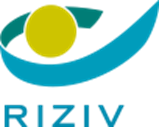 Sociaal statuut - conventievoordeel voor  de gepensioneerde kinesitherapeutenAanvraag van de premie voor 2019Voorafgaande informatie:Voor de aanvraag van de premie 2019 (aan te vragen in 2020) geven wij de voorkeur aan de elektronische weg. Wij hebben in MyRiziv een module uitgewerkt die automatisch een aanvraag creëert voor alle zorgverleners die voldoen aan de basiscriteria voor het sociaal statuut en waarvoor we beschikken over een bankrekeningnummer. U kunt uw dossier raadplegen via de service "sociaal statuut" in MyRiziv. Via deze onlineservice heeft u de mogelijkheid om een aanvraag te creëren, indien deze nog niet zou bestaan, of om de informatie met betrekking tot uw situatie aan te passen.Indien u uw aanvraag niet elektronisch kunt indienen, kunt u ons uw aanvraag per aangetekende brief sturen. De modaliteiten vindt u terug aan het einde van het document. U vindt alle informatie over het sociaal statuut terug op onze website.Toekenningsvoorwaarden voor de premie:Om de premie voor 2019 te verkrijgen waarvoor u een aanvraag indient, moet u voldoen aan de voorwaarden van het Koninklijk Besluit van 5 mei 2020 tot instelling van een regeling van sociale en andere voordelen aan sommige zorgverleners die geacht worden te zijn toegetreden tot de hen betreffende akkoorden of overeenkomsten:U heeft uw wettelijk rustpensioen in de loop van het jaar 2019 of op een vroegere datum genomen;U voldoet aan de toepassingsvoorwaarden voor het sociaal statuut. Dit betekent in het bijzonder dat u in de loop van het volledige jaar 2019 (of in voorkomend geval tot het moment waarop u in de loop van 2019 uw activiteit volledig heeft stopgezet):beschikt over een erkenning;actief was in het kader van de verplichte ziekteverzekering en voldeed aan de voorwaarden met betrekking tot de activiteitsdrempel;geconventioneerd was.Indien u uw wettelijk rustpensioen heeft genomen vóór 1 januari 2016, kunt u altijd aanspraak maken op de bijdragen die gekoppeld zijn aan de sociale voordelen bij de uitbouw van een vrij aanvullend pensioen voor zelfstandigen (VAPZ), gesloten vóór 1 januari 2016. Daarvoor moet u het aanvraagformulier sociale voordelen gebruiken.Uw gegevens:Uw gegevens:Uw RIZIV-nummer:Uw naam en voornaam:Uw e-mailadres:Uw telefoonnummer:Datum van uw wettelijk rustpensioen Bankrekeningnummer voor de storting van de premie:BE	Fiscale bestemmeling van dit bankrekeningnummer:(dat is de naam waarop de fiscale fiche voor de betaling zal worden opgemaakt; een rechtspersoon is altijd uw vennootschap of de rechtspersoon in naam waarvan u, krachtens een schriftelijke overeenkomst, uw (para)medische activiteit – of een deel ervan – uitoefent in het kader van de ziekteverzekering)    ikzelf    een rechtspersoon        met het volgende KBO-nummer: 	Informatie over uw activiteit in 2019  Uw hoedanigheid/activiteit als kinesitherapeut:  Ik heb minder dan 1.500 verstrekkingen of minder dan 36.000 M-waarden verricht Ik heb tussen 1.500 en 2.300 verstrekkingen of tussen 36.000 en 55.200 M-waarden verricht (premie van 1.489,59 euro) Ik heb tussen 2.300 en 3.000 verstrekkingen of tussen 55.200 en 72.000 M-waarden verricht (premie van 1.968,38 euro) Ik heb tussen 3.000 en 6.500 verstrekkingen of tussen 72.000 en 156.000 M-waarden verricht (premie van 2.633,39 euro) Ik heb meer dan 6.500 verstrekkingen of meer dan 156.000 M-waarden verrichtHeeft u dagen van inactiviteit (arbeidsongeschiktheid, ...) in de loop van het jaar waarvoor u uw premieaanvraag indient?  Dan worden de voormelde bedragen berekend op basis van het aantal dagen ongeschiktheid. Gelieve in dat geval een schriftelijk getuigschrift van arbeidsongeschiktheid bij te voegen.Heeft u uw professionele activiteit definitief stopgezet? Dan wordt het bedrag van de activiteitsdrempel berekend op basis van het aantal dagen inactiviteit.Eventuele opmerkingen(Vermeld hier uw opmerkingen en/of bijlage(n))Uw verklaring:Uw verklaring:Door dit aanvraagformulier te ondertekenen, verklaar ik te voldoen aan de toekenningsvoorwaarden zoals ze zijn bepaald in deel II en dat de informatie die in deel III, IV en V is meegedeeld, correct is.Door dit aanvraagformulier te ondertekenen, verklaar ik te voldoen aan de toekenningsvoorwaarden zoals ze zijn bepaald in deel II en dat de informatie die in deel III, IV en V is meegedeeld, correct is.Datum: 		Handtekening:Hoe verstuurt u dit formulier?Hoe verstuurt u dit formulier?Met een ter post aangetekende brief:RIZIVDienst geneeskundige verzorging Afdeling kinesitherapeutenGuffenslaan 333500 Hasselt